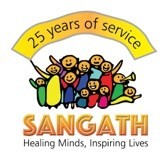 TERMS OF RECRUITMENTJob Title: Outcome Assessors (02 position) Job Location: Bhopal, Madhya Pradesh, India Positions: Full timeProject: Improving Outcomes in Depression in Primary Care in a Low Resource Setting Duration: The position will be hired on an annual basis with renewal depending on continued funding and satisfactory performance.Working Days: Monday to Friday (9:30 am to 5:30 pm)About Sangath: Sangath (www.sangath.in) is a non-governmental, not-for-profit organisation committed to improving health across the life span by empowering existing community resources to provide appropriate physical, psychological and social therapies. Its primary focus areas include child development, adolescent and youth health, and adult health and addictions research.Sangath seeks to appoint Outcome Assessors who will be based at Bhopal hub for the OptimizeD project.About the Project: The goal of project is to see if we can enhance treatment outcomes for patients with moderate to severe depression by personalizing allocation to one of the two treatments; additionally, we aim to identify those patients who are unlikely to respond to either treatment and should be referred to specialist care. To achieve this, we will use machine learning to develop a precision treatment rule (PTR) based on a wide range of baseline moderators which are feasible to assess in routine care settings. Our primary hypothesis is that those patients randomized by chance to their optimal intervention as indicated by the PTR will be more likely to remit and recover than those who are not. Moreover, we hypothesize that using our PTR to select the optimal treatment for each individual patient will prove to be more cost-effective than leaving things to chance. We also plan to explore secondary questions, such as whether we can enhance our mediation tests by including the PTR in interactions with our purported mediators (moderated mediation). Further, we plan to explore whether we can enhance the prescriptive utility of our PTR via genotyping our sample and calculating polygenic risk scores based on very large sample Genome-Wide Association studies.If you are passionate and looking for an opportunity to work with a dynamic team on research in mental health involving health systems, working with an international set of collaborators, delving into data science as well as machine learning, and using implementation research tools, send in your application.This project is funded by the US National Institute of Mental Health, with collaborators from leading organizations including Harvard University, Vanderbilt University, the Broad Institute, AIIMS Bhopal.Job Profile:Data Collection: The assessors are responsible for collecting outcome data for the trial participants. This includes administering assessments, surveys, or any other measurement tools required to evaluate the trial outcomes.Timing and Frequency: The assessors will collect outcome assessments at regular intervals from the point of recruitment. They must ensure that assessments are conducted promptly and adhere to the predetermined schedule.Participant Management: The assessors are responsible for managing a large cohort participant throughout the trial. They must maintain accurate records of participant information, track their progress, and ensure compliance with the assessment schedule.Quality Control: The assessors should follow established protocols and guidelines to ensure the accuracy and consistency of data collection. They must maintain a high standard of data quality, paying attention to detail and minimizing errors during the assessment process.Communication: The assessors should communicate effectively with the trial participants, providing clear instructions regarding the assessment procedures and addressing any concerns or questions they may have. They should also maintain open lines of communication with the research team, reporting any issues or challenges encountered during data collection.Documentation: The assessors should maintain comprehensive and organized documentation of all assessments conducted for each participant. This includes recording the assessment results accurately, ensuring data integrity, and securely storing the collected information.Training and Education: The assessors may receive training or guidance on the assessment tools and protocols used in the trial. They should stay updated on any changes or modifications to the assessment procedures and continually improve their knowledge and skills relevant to their role.Ethics and Confidentiality: The assessors must adhere to ethical guidelines and maintain strict confidentiality regarding participant data. They should handle all information with integrity, ensuring participant privacy and data protection.Collaboration: The assessors should collaborate closely with the research team and other trial personnel to ensure smooth coordination of data collection activities. They may need to provide regular progress updates and participate in team meetings to discuss any challenges or findings related to the outcome assessments.By fulfilling these responsibilities, the outcome assessors play a vital role in ensuring accurate and reliable data collection, which is essential for the success of the trial and the validity of its outcomes.Essential Candidate requirementsBachelor’s/Master’s degree in Public Health; Social Work, Psychology or relatedfields/disciplineFluency in Hindi and EnglishPrior experience of working on a research project and similar role for a minimum of 1-2 yearsGood computing (MS Office), organisational and communication skillsMust possess a two-wheeler and a driving licenseDesirable criteriaExperience of working with multi-disciplinary teams.Experience in qualitative and quantitative data collection.Ability to work effectively both independently and as part of a team.Ability to work on tight deadlines.Remuneration and contractual durationSalary offered will be commensurate based on the education, work experience and as per applicable Sangath policy. The initial appointment will be made for Six months’ probation from the date of joining, with renewal up to one year based on a performance review.Last Date and address for applicationsHow to apply: Please apply through the google form https://forms.gle/Da3VqrKxkAYcw6c36Full applications must include a detailed CV and cover letter along with the details of two references by 25th April 2024, 5:00 pm IST. (Immediate hiring)If you have any questions, you may write to arvind.kushwah@sangath.in & rahul.singh@sangath.inShort-listed candidates will be invited for a telephone, virtual or in-person interview.*Incomplete applications will not be considered.